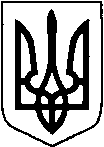 КИЇВСЬКА ОБЛАСТЬТЕТІЇВСЬКА МІСЬКА РАДАVІІІ СКЛИКАННЯОДИНАДЦЯТА   СЕСІЯ      Р І Ш Е Н Н Я
04.11.2021 р.                                   № 497  -11-VIIІПро затвердження технічної  документаціїз нормативної грошової оцінки земельної ділянки, яка розташована  на території Тетіївської міської ради                  Розглянувши клопотання  ПП «Земля»  та розроблену  технічну документацію з нормативної грошової оцінки земельної ділянки, керуючись пунктом 34 частиною 1 статті 26 Закону України «Про місцеве самоврядування в Україні»,  Законом України «Про оцінку земель»,   Тетіївська міська рада ВИРІШИЛА : 1.Затвердити  розроблену  ПП «Земля» технічну документацію з нормативної грошової оцінки земельної ділянки  10.07- для рибогосподарських потреб  площею  11,00  га кадастровий номер 3224680400:03:008:0001 в сумі   231 220,84 грн   ( двісті   тридцять одна    тисяча  двісті  двадцять  гривень     84 коп.)-  Михалевичу  Івану Йосиповичу» для укладання договору  оренди земельної ділянки.2.Контроль за виконанням даного рішення покласти на постійну депутатську комісію з питань регулювання земельних відносин, архітектури, будівництва та охорони навколишнього середовища (голова Крамар О.А.)                 Міський  голова                                         Богдан   БАЛАГУРА